AGAWAM LITTLE LEAGUE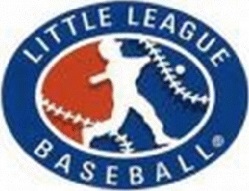 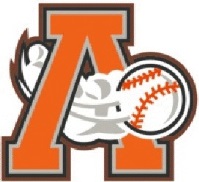 MEMORIAL SCHOLARSHIPNAME: _____________________________________________   DATE: ____________________ADDRESS: _____________________________________________________________________TELEPHONE NUMBER: __________________________________ GPA: ____________________COLLEGE YOU PLAN TO ATTEND: ___________________________________________________LITTLE LEAGUE PARTICIPATIONTEE    INSTRUCT.    MINORS    AAA     MAJORS       JR/SR              DISTRICT ALL STARS           UMPIRE 1           1  2                 1  2         1  2       1  2  3       1  2  3  4       9/10  10/11  11/12  JR/SR         Y  NIF YOU HAVE VOLUNTEERED FOR THE AGAWAM LITTLE LEAGUE PLEASE DESCRIBE:________________________________________________________________________________________________________________________________________________________________________________________________________________________________________________________________________________________________________________________VARSITY ATHLETICS:__________________________________________________________________________________________________________________________________________________________________________________________________________________________________________CLUBS:________________________________________________________________________________________________________________________________________________________________________________________________________________________________________________________________________________________________________________________COMMUNITY VOLUNTEER:________________________________________________________________________________________________________________________________________________________________________________________________________________________________________________________________________________________________________________________MOST MEMORABLE LITTLE LEAGUE EXPERIENCE:______________________________________________________________________________________________________________________________________________________________________________________________________________________________________________________________________________________________________________________________________________________________________________________________________________________________________________________________________________________________________________________________________________________________________________________________________________________________________________________________________________________________________________________________________________________________________________________________________________________________________________________________________________________________________________________________________________________________________________________________________________________________________________________________________________________________________________________________________________________________________________________________________________________________________________________________________________________________________________________________________________________________________________WHY LITTLE LEAGUE WAS IMPORTANT TO YOU:__________________________________________________________________________________________________________________________________________________________________________________________________________________________________________________________________________________________________________________________________________________________________________________________________________________________________________________________________________________________________________________________________________________________________________________________________________________________________________________________________________________________________________________________________________________________________________________________________________________________________________________________________________________________________________________________________________________________________________________________________________________________________________________________________________________________________________________________________________________________________________________________________________________PLEASE RETURN COMPLETED FORM TO:AGAWAM LITTLE LEAGUE, P.O. BOX 778, AGAWAM, MA 01001BY MAY 15THwww.agawamlittleleague.com